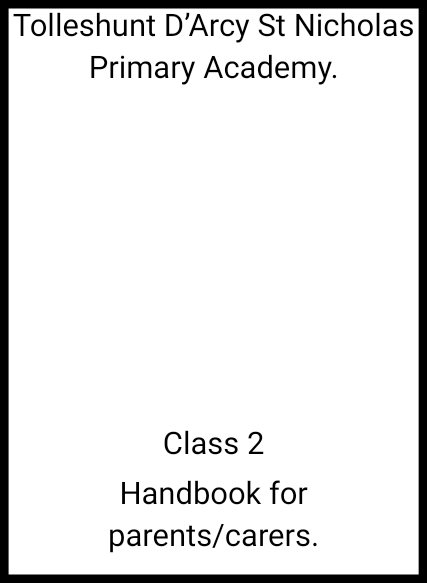 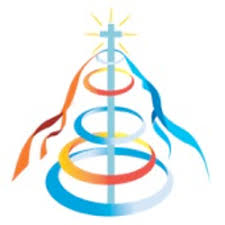 Welcome to Class 2!The year team consist of the following adults:  Mrs Archer (Previously Miss Jenkins).Mr Fox (Trainee Teacher)Mrs HandfordMiss Bixby (Trainee Teacher part time)Christian Core ValuesWe teach all of the children to be good learners and to build their learning power through the Christian Core values. Good learners are:ResponsibleFriendlyPerseveringTruthfulCourageousCreativeUniformThe school dress code is:White polo shirt/blouse or red gingham dress Red school sweatshirt or cardiganBlack/grey trousers, skirt or pinafore Black shoes (trainers and high heels are not permitted).*Shirts should be tucked in to and from school and whilst at school. The school uniform should be worn with pride.Nail polish and make up are not permitted.Stud earrings and a watch are the only jewellery permitted (except SOS identification).PE Kit P.E is scheduled for Tuesday mornings each week but please make P.E kits are available in school at all times in case this changes. All children should have black shorts, a house coloured T-shirt and a pair of trainers/plimsolls (correctly fastened) in school every day. It is a child’s responsibility to remove and look after their own valuables.Essex Health and Safety rules require that all jewellery is to be removed for PE learning. It does not allow for taping of earrings any longer and any worn must be removed by the pupil. If your child cannot remove earrings themselves then please do so for them before they come to school on PE days.Football shirts and other kit are not permitted.Track suits or house sweat shirts can be purchased through our uniform purchasing system.Water bottlesEvery child should bring in a plastic water bottle with their name clearly labelled for recognition.Teacher CommunicationPlease use your child’s home/school log/reading record book to communicate with their class teacher or to arrange a convenient time after school for a one to one meeting. ClubsThere are a range of clubs available during the school day and after school. Details will be sent via Parent Mail it is up to the children to sign themselves us for school run clubs and for the parents to books them on any external run clubs. ReadingThis is an area where your contribution is particularly valuable and we would, therefore expect children to read with an adult daily, where possible, and have a record made in their reading school logs. Year 2’s will also start using Accelerated Reader to assess their understanding of the text. This is to assess their understanding of the text, not how well they read it.HomeworkChildren should be practicing their times tables and spellings regularly. There will be a separate piece of Mathematics homework via My Maths and Creative homework will be given throughout terms.                                               Homework is not optional.                                                                                                                                              Due to our current restrictions, homework will be online using My Maths, Google classroom and our Class 2 blog. Login information will be placed on the back of your child’s reading record book.RoutinesChildren are encouraged to come into school independently and no parents should be entering the school unless it is via the main entrance with a member of staff. This is vital for child protection.Important datesDue to restrictions some of these may not be able to take place. Please check the blogs/handouts or await messages from the class teachers about these meetings.Mon 7th Sept: Class 2 Parent meeting 3:30p.m.Wed 16th Sept: Class 2 Parent/pupil English meeting 9-930a.m.Wed 11th/Thurs 12th Nov: Learning Conferences 3:30-7p.m.Fri 9th Jan: Class 2 Parent/pupil maths meeting 9-9:30a.m.Wed 14th Jan: Class 2 assembly 2:30p.m.Wed 3rd/Thurs 4th March: Learning Conferences 3:30-7p.m.Accelerated ReaderIn school we have an online system that enables children to take a quiz on their reading book to assess their understanding of the text. Children are expected to read at school and home. Once the book has been completed they are asked to quiz, at the next available opportunity, at school. When they have quizzed, children then select another reading book from the library. Children are also encouraged to read their own books from home and quiz them at school (if a quiz is available).Learning Autumn First Half TermTheme:  Guess who?General description: Guess who? Is a great way to start off our very new term in school. We welcome new (and old) students to Class 2. In this topic they will learn all about themselves, their friends and families and what is around us! Autumn Second Half TermTheme: A whole new world!General description: This is a geography based topic where Class 2 will explore the world and everything is has to offer! We will delve into different religions around the world and various traditions they have.Spring First Half TermTheme: Jungle Boogie!General description: We did something very similar last year, where we looked into exotic jungle and rainforest animals. The children loved this topic so we’ve decided to do something similar this year mainly focusing on the different rainforests around the world!Spring Second Half TermTheme: Blossom and BloomGeneral description: After exploring the tropical rainforests around the world, we will delve into the other wild living things around us – plants. We will link it to the rainforests at first before taking more steps back towards the U.K. and what we may find in our very own back garden!Summer First Half TermTheme: Urban Jungle.General description: This term will be about a different type of jungle, the concrete jungle! This is where we will look into buildings, architecture and a lot of science with the materials we use. We can test our knowledge on different materials and put it against different forces they may encounter such as weight, weathering and heat!Summer Second Half TermTheme: Festival Fever.General description: The very last term – it’s a good one! What better way to end the year than to hold our very own festivals? We will be exploring festivals around the world whether that’s music, food, film dance etc The possibilities are endless! General Marking Code:     	            I	   - Independent LearningGG   - Guided Group Session- One to One Support  F      – Peer marking		    - Spelling Error	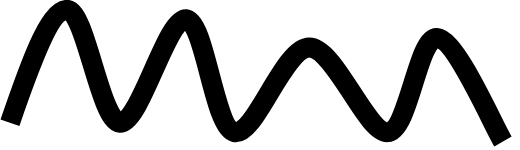 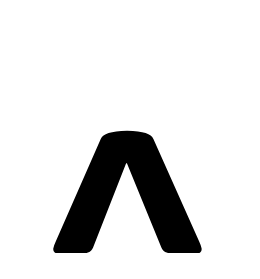        - Something missing, missing wordsVF	    - Verbal feedback givenHighlight	- Learning objective achieved (Y2) 	(Green WALT achieved / Yellow WALT not achieved/something to work on)                                                                                                                                             WWW	- What Went WellEBI    - 	Even better if …. (maybe next steps)